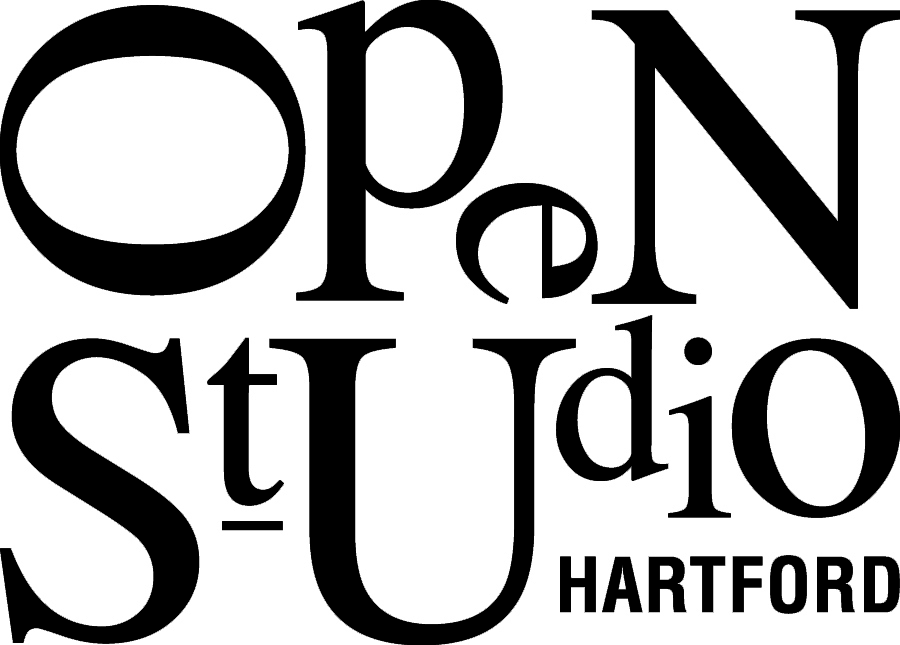 *MEDIUM (Check all that apply)EMAIL FORM TO:info@openstudiohartford.com with the following materials that you authorize for use in publicityArtist Statement / Bio (Word doc)  Video links or files  4 art images (high-res) with title, dimensions, priceOr mail to: Artists in Real Time (ART), PO Box 1138, Hartford, CT 06143Include check payable to ART or PAY ONLINE at: openstudiohartford.com/participate  ART reserves the right to refuse participation of any individual, organization or venue. All content subject to ART approval.Last NameFirst NameFirst NameCompany Name (if applicable)Company Name (if applicable)Company Name (if applicable)*PUBLICATION Name (as you wish it to appear in publicity)*PUBLICATION Name (as you wish it to appear in publicity)*PUBLICATION Name (as you wish it to appear in publicity)*PUBLICATION Name (as you wish it to appear in publicity)Mailing AddressMailing AddressCity StateCity StateZipStudio AddressStudio AddressCity StateCity StateZip*Email Address*Email Address*Best Phone / Alternate Phone*Best Phone / Alternate Phone*Best Phone / Alternate Phone*Best Phone / Alternate Phone ChECK ALL formS of contact for publication Email Address Telephone Website None Painting / Drawing Sculpture/Ceramic Photography/Printmaking Mixed Media Jewelry / Fiber Furniture / Wood Performing Arts Other OTHER MEDIUM NOTES:*DESCRIBE YOUR WORK (approximately 60 characters)*DESCRIBE YOUR WORK (approximately 60 characters)WEBSITE:OTHER ONLINE CONTENT: I will produce and provide my own video(s) files or links (studio tours, demonstrations, interviews) I am interested in video assistance I am interested opening my studio for one-on-one visits by appointment $25 Registration Fee through 1/1/2021 $25 Registration Fee through 1/1/2021 $25 Sponsor an Artist in NeedTax-Deductible Donation of $ OTHER COMMENTSOTHER COMMENTS